Dziękujemy za zgłoszenie, prosimy o przesłanie formularza w formacie PDF i DOC.10. MINUTOWA PIOSENKA KLASOWA/szkolny klip muzyczny/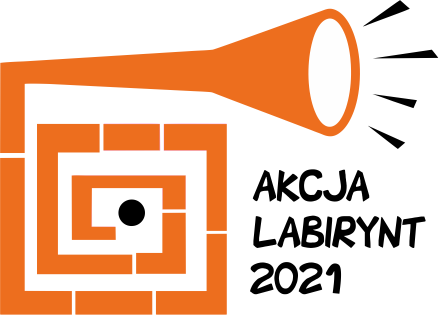 Formularz zgłoszeniowy 
/po wypełnieniu prosimy wysłać na adres:
akcjalabirynt@muzykajest.pl /TYTUŁ KLIPU/PIOSENKIKLASANAZWA SZKOŁYADRES SZKOŁYDANE NAUCZYCIELA-OPIEKUNA PROJEKTUDANE NAUCZYCIELA-OPIEKUNA PROJEKTUIMIĘ I NAZWISKOE-MAILNR TELEFONUDANE NAUCZYCIELA MUZYKIDANE NAUCZYCIELA MUZYKIIMIĘ I NAZWISKOE-MAILNR TELEFONUIMIĘ I NAZWISKO AUTORA/AUTORÓW  KOMPOZYCJIIMIĘ I NAZWISKO AUTORA/AUTORÓWTEKSTUIMIONA I NAZWISKA WYKONAWCÓW/UCZNIOWIE KLASY, ALFABETYCZNIE/…….….….UWAGI, KTÓRE MOGĄ OKAZAĆ SIĘ WAŻNE PRZY OCENIE I KWALIFIKACJI KLIPU:Niniejszym – w imieniu wykonawców i autorów klipu –  wyrażam zgodę na udział naszego klipu pt. …………………………………………………………………………………………………………………… w ogólnopolskim plebiscycie Minutowa Piosenka Klasowa o Nagrodę Publiczności na najlepszy szkolny klip muzyczny w Polsce /w przypadku nominowania klipu do plebiscytu/, publikację klipu na stronach internetowych, kanałach i fanpage’ach Fundacji Muzyka jest dla wszystkich, Akcji Labirynt oraz Partnerów konkursu Minutowa Piosenka Klasowa, w celu realizacji konkursu.Niniejszym – w imieniu wykonawców i autorów klipu –  wyrażam zgodę na udział naszego klipu pt. …………………………………………………………………………………………………………………… w ogólnopolskim plebiscycie Minutowa Piosenka Klasowa o Nagrodę Publiczności na najlepszy szkolny klip muzyczny w Polsce /w przypadku nominowania klipu do plebiscytu/, publikację klipu na stronach internetowych, kanałach i fanpage’ach Fundacji Muzyka jest dla wszystkich, Akcji Labirynt oraz Partnerów konkursu Minutowa Piosenka Klasowa, w celu realizacji konkursu.………………………………………………………..podpis osoby zgłaszającej
pieczątka Szkoły